Оценочные средства для проведения аттестации по дисциплине«Гистология, эмбриология, цитология»для обучающихсяпо специальности 31.05.03 Стоматологияв 2023-2024 учебном годуПромежуточная аттестация по модулю дисциплине проводится в форме экзамена.Промежуточная аттестация включает следующие типы заданий: собеседование, оценка освоения практических навыков (умений).Примеры заданий по оценке освоения практических навыков:Проверяемые компетенции: ОК-1; ОПК-1; ПК-18; ПК-19Представлен гистологический препарат «Развитие зуба. Эмалевый орган», укажите отличительные особенности, дайте ему характеристику.Перечень контрольных воп росов для собеседования:Обсуждено на заседании кафедры гистологии, эмбриологии, цитологии, протокол № 10 от «06» июня 2023 г.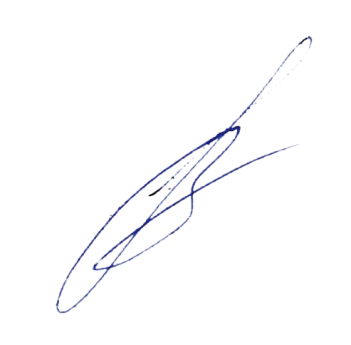 Заведующий кафедрой  					В.Л. Загребин№Вопросы для промежуточной аттестации студентаПроверяемые компетенции1           Общий план строения клеток. Биологические мембраны клеток, их строение, химический состав и функции.ОК-1; ОПК-1; ПК-18; ПК-192Компартментализация клетки. Ядро, его значение в жизнедеятельности клеток, основные компоненты и их структурно-функциональная характеристика. Ядерно-цитоплазматические отношения как показатель функционального состояния клетки.ОК-1; ОПК-1; ПК-18; ПК-193Внутреннее содержимое клеток. Протоплазма и  цитоплазма. Общая морфофункциональная характеристика. Классификация органелл, их структура и функции. Эндоплазматическая сеть, ее структура и функции. Включения, их классификация, химическая и морфофункциональная характеристика. Физико-химические свойства гиалоплазмы.ОК-1; ОПК-1; ПК-18; ПК-194Клеточный цикл. Основные понятия. Жизненный цикл клетки: его этапы, морфофункциональная характеристика. Клеточная теория и ее значение в развитии биологии и медицины.ОК-1; ОПК-1; ПК-18; ПК-19 5           Образование, строение и функции зародышевых оболочек и провизорных органов у человека.ОК-1; ОПК-1; ПК-18; ПК-196           Оплодотворение. Этапы, необходимые условия для этого процесса. Капацитация. Зигота. Особенности строения. Дробление. Строение бластулы человека.ОК-1; ОПК-1; ПК-18; ПК-197Этапы эмбриогенеза. Гаструляция. Зародышевые листки. Образование двух- и трехслойного зародыша. Дифференцировка. Эктодерма и ее производные.ОК-1; ОПК-1; ПК-18; ПК-198           Дифференцировка зародышевых листков, образование осевого комплекса зачатков органов у человека на 2-3 неделе развития. Мезенхима.ОК-1; ОПК-1; ПК-18; ПК-199Ранний эмбриогенез человека. Особенности развития эмбриона на 2-3 неделях развития. Особенности строения эмбриона на 2-4 неделях эмбрионального развития. Понятие о критических периодах. Влияние экзо- и эндогенных факторов на развитие.ОК-1; ОПК-1; ПК-18; ПК-1910Гисто- и органогенез. Особенности основных органных систем человека на 4-8 неделях эмбрионального развития. ОК-1; ОПК-1; ПК-18; ПК-1911Развитие плода в течение 2-9 мес. Особенности строения органов и систем плода на 3-9 месяцах внутриутробного развития, строения. Периодизация постнатального онтогенеза.ОК-1; ОПК-1; ПК-18; ПК-1912Понятие о провизорных органах. Имплантация, стадии, сроки. Плацента человека, ее развитие, строение, функции. ОК-1; ОПК-1; ПК-18; ПК-1913Ткань - как один из уровней организации живого. Определение. Классификация. Вклад советских и зарубежных ученых в учение о тканях. Регенераторный потенциал и пределы изменчивости тканей. ОК-1; ОПК-1; ПК-18; ПК-1914Эпителиальная ткань. Общая морфофункциональная характеристика. Классификация. Особенности строения различных видов эпителиоцитов. Строение базальной мембраны.ОК-1; ОПК-1; ПК-18; ПК-1915            Покровный эпителий. Морфофункциональная характеристика. Классификация. Физиологическая регенерация и возрастные изменения. Особенности строения эпителиоцитов в различных видах эпителия.ОК-1; ОПК-1; ПК-18; ПК-1916Экзо- и эндокринные железы. Принципы классификации, источники развития. Секреторный цикл, его фазы и их цитофизиологическая характеристика. Типы секреции. Регенерация желез.ОК-1; ОПК-1; ПК-18; ПК-1917Особенности эмбрионального и постэмбрионального кроветворения. Гемопоэз. Понятие о стволовых клетках. Дифферон. Роль отечественных ученых в развитии представления о кроветворении.ОК-1; ОПК-1; ПК-18; ПК-1918Понятие о системе крови и ее тканевых компонентах. Кровь как ткань. Ее форменные элементы. Гемограмма. Эритроциты, их строение, количество, размеры, форма, химический состав, продолжительность жизни.ОК-1; ОПК-1; ПК-18; ПК-1919Лейкоциты, их классификация. Лейкоцитарная формула. Зернистые лейкоциты (гранулоциты), их разновидности, количество, размеры, строение, функции. Незернистые лейкоциты (агранулоциты), их разновидности, количество, строение, функции, продолжительность жизни. Понятие о Т- и В-лимфоцитах.ОК-1; ОПК-1; ПК-18; ПК-1920Кровяные пластинки (тромбоциты), их количество, размеры, строение, функции, продолжительность жизни.ОК-1; ОПК-1; ПК-18; ПК-1921Соединительная ткань. Классификация. Клеточные элементы и межклеточное вещество. Морфофункциональная характеристика. Источники развития. Возрастные изменения. Регенерация. Рыхлая волокнистая соединительная ткань. Морфофункциональная характеристика. Клеточные элементы и межклеточное вещество.ОК-1; ОПК-1; ПК-18; ПК-1922Понятие о системе мононуклеарных фагоцитов. Строение и происхождение фагоцитов. Вклад русских ученых в гистофизиологию соединительных тканей.ОК-1; ОПК-1; ПК-18; ПК-1923Хрящевые ткани. Морфофункциональная характеристика и классификация. Их развитие, строение, функции. Рост хряща, его регенерация и возрастные изменения. ОК-1; ОПК-1; ПК-18; ПК-1924Костная ткань. Классификация. Прямой и непрямой остеосинтез. Регенерация, возрастные изменения.ОК-1; ОПК-1; ПК-18; ПК-1925Мышечные ткани. Общая морфофункциональная классификация. Гладкая мышечная ткань: источники развития, строение и функциональное значение. Иннервация, структурные основы сокращения гладких мышечных клеток.ОК-1; ОПК-1; ПК-18; ПК-1926Поперечнополосатая сердечная мышечная ткань: структурно-функциональная характеристика, источники развития и особенности строения. Регенерация.ОК-1; ОПК-1; ПК-18; ПК-1927Поперечнополосатая скелетная мышечная ткань. Гистогенез, строение, регенерация. Иннервация, структурные основы сокращения мышечного волокна. Типы мышечных волокон.ОК-1; ОПК-1; ПК-18; ПК-1928Нервная ткань. Морфофункциональная характеристика. Источники развития. Нейроглия. Классификация. Строение и значение различных типов глиоцитов.ОК-1; ОПК-1; ПК-18; ПК-1929	Классификация нейронов. Морфофункциональная характеристика нейронов. Нейрон как основная структурно-функциональная единица нервной системы.ОК-1; ОПК-1; ПК-18; ПК-1930Нервные волокна. Морфофункциональная характеристика миелиновых и безмиелиновых волокон. Миелинизация и регенерация нервных клеток и волокон.ОК-1; ОПК-1; ПК-18; ПК-1931Синапсы. Классификация, строение, механизм передачи нервного импульса в синапсах.ОК-1; ОПК-1; ПК-18; ПК-1932Нервные окончания, рецепторные и эффекторные. Классификация, строение.ОК-1; ОПК-1; ПК-18; ПК-1933Нервная система. Общая морфофункциональная характеристика. Источники развития. Классификация. Периферическая нервная система.ОК-1; ОПК-1; ПК-18; ПК-1934Нерв. Строение и регенерация. Спинномозговые ганглии. Морфофункциональная характеристика.ОК-1; ОПК-1; ПК-18; ПК-1935Спинной мозг. Развитие. Строение серого и белого вещества. Нейронный состав.ОК-1; ОПК-1; ПК-18; ПК-1936Головной мозг. Источники развития. Общая морфофункциональная характеристика больших полушарий. Нейронная организация больших полушарий. Цито- и миелоархитектоника коры больших полушарий головного мозга. Возрастные изменения коры.ОК-1; ОПК-1; ПК-18; ПК-1937Мозжечок. Строение и морфофункциональная характеристика. Нейронный состав коры мозжечка, характеристика глиоцитов. Межнейронные связи.ОК-1; ОПК-1; ПК-18; ПК-1938Автономная (вегетативная) нервная система. Общая морфофункциональная характеристика. Отделы. Строение экстра- и интрамуральных ганглиев.ОК-1; ОПК-1; ПК-18; ПК-1939Органы чувств. Классификация органов чувств. Общая морфофункциональная характеристика. Органы обоняния и вкуса: строение, развитие, цитофизиология.ОК-1; ОПК-1; ПК-18; ПК-1940Глаз. Источники развития и основные этапы эмбриогенеза. Строение глазного яблока, их возрастные изменения.ОК-1; ОПК-1; ПК-18; ПК-1941Орган слуха. Источники развития и основные этапы эмбриогенеза.  Морфофункциональная характеристика внутреннего, среднего и наружного отделов.ОК-1; ОПК-1; ПК-18; ПК-1942Орган равновесия: строение, развитие, функция, морфофункциональная характеристика сенсоэпителиальных (волосковых) клеток.ОК-1; ОПК-1; ПК-18; ПК-1943Сердечно-сосудистая система. Общая морфофункциональная характеристика. Классификация сосудов. Ангиогенез. Отличия в строении артерии и вен. Вены, классификация, их строение, функция, возрастные изменения.ОК-1; ОПК-1; ПК-18; ПК-1944Артерии, морфофункциональная характеристика. Классификация, развитие, строение, функции. Взаимосвязь структуры артерий и гемодинамических условий. Возрастные изменения.ОК-1; ОПК-1; ПК-18; ПК-1945Сосуды микроциркуляторного отдела кровеносного русла. Морфофункциональная характеристика. Классификация. Особенности структурной организации. Виды микроциркуляторного русла.ОК-1; ОПК-1; ПК-18; ПК-1946Сердце. Общая морфофункциональная характеристика. Источники и ход развития. Вариации и аномалии. Строение оболочек стенки сердца в предсердиях и желудочках. Строение сердечных клапанов. Васкуляризация. Иннервация. Регенерация. Возрастные особенности. Строение и гистофизиологическая характеристика проводящей системы сердца.ОК-1; ОПК-1; ПК-18; ПК-1947Иммунная система. Центральные и периферические органы. Возрастные особенности.ОК-1; ОПК-1; ПК-18; ПК-1948Строение красного костного мозга. Характеристика постэмбрионального кроветворения. Взаимодействие стромальных и гемопоэтических элементов. ОК-1; ОПК-1; ПК-18; ПК-1949Классификация и характеристика иммуноцитов и их взаимодействие в реакциях гуморального и клеточного иммунитета. Понятие о медиаторах и регуляторах иммунных реакций.ОК-1; ОПК-1; ПК-18; ПК-1950Костный мозг. Развитие, особенности строения и функции. Костный мозг и аналоги фабрициевой сумки как центральные органы иммунопоэза, их роль в образовании В-лимфоцитов. Разновидности В-лимфоцитов, их антигеннезависимая и антигензависимая дифференцировка. Характеристика рецепторов.ОК-1; ОПК-1; ПК-18; ПК-1951Тимус. Особенности строения и развития. Взаимодействие эпителиальных, стромальных и гемопоэтических элементов. Понятие о возрастной и акцидентальной инволюции тимуса. Гемато-тимический барьер.ОК-1; ОПК-1; ПК-18; ПК-1952Лимфатические узлы: особенности развития, строения и функции. Возрастные изменения.ОК-1; ОПК-1; ПК-18; ПК-1953Селезенка: развитие, строение функциональное значение. Особенности кровоснабжения, эмбрионального и постэмбрионального кроветворения в селезенке. Т- и В-зоны.ОК-1; ОПК-1; ПК-18; ПК-1954Эндокринная система. Морфофункциональная характеристика. Классификация. Понятие о клетках-мишенях и рецепторах к гормонам. Эпифиз: источники развития, строения и функции. Понятие об эпиталамо-эпифизарной системе.ОК-1; ОПК-1; ПК-18; ПК-1955Клетки АПУД-системы, их роль в организме, их гистофизиологическая характеристика.ОК-1; ОПК-1; ПК-18; ПК-1956Понятие о гипоталамо-гипофизарной системе, ее взаимосвязях. Гипофиз: источники и основные этапы эмбрионального развития. Клеточный состав адено- и нейрогипофиза. Морфофункциональная характеристика аденоцитов, их участие в регуляции функций организма.ОК-1; ОПК-1; ПК-18; ПК-1957Гипоталамус. Морфофункциональная характеристика. Нейросекреторные отделы. Источники развития и строение. Регуляция функций гипоталамуса.ОК-1; ОПК-1; ПК-18; ПК-1958Эндокринные железы. Морфофункциональная характеристика. Эпиталамо-эпифизарная и гипоталамо-гипофизарная системы. Строение и функциональное значение. Характеристика нейросекреторных клеток.ОК-1; ОПК-1; ПК-18; ПК-1959Щитовидная железа. Морфофункциональная характеристика. Особенности развития. Строение: тканевой и клеточный состав. Особенности секреторного процесса в тироцитах, его регуляция.ОК-1; ОПК-1; ПК-18; ПК-1960Околощитовидные железы. Источники развития и строения. Функциональное значение. Возрастные изменения. Клеточные элементы других органов, участвующих в регуляции кальциевого гомеостаза.ОК-1; ОПК-1; ПК-18; ПК-1961Надпочечники. Источники и основные этапы развития. Строение коркового и мозгового вещества. Секреторная функция надпочечников и ее регуляция. Возрастные изменения.ОК-1; ОПК-1; ПК-18; ПК-1962Пищеварительный канал. Общий план строения стенки, иннервация и васкуляризация. Морфофункциональная характеристика эндокринного и лимфоидного аппаратов. Понятие об АПУД-системе, виды ее клеток в стенке желудочно-кишечного тракта. Источники развития и гисто-функциональная характеристика оболочек разных отделов. Пищевод: особенности развития и строения. Аномалии и вариации строения.ОК-1; ОПК-1; ПК-18; ПК-1963	Ротовая полость. Общая морфофункциональная характеристика, источники развития. Особенности строения слизистой оболочки. Большие слюнные железы: особенности развития и строения различных желез. Возрастные изменения. Пороки развития органов ротовой полости. Миндалины: развитие, строение и функции.ОК-1; ОПК-1; ПК-18; ПК-1964Зубы, основные стадии развития, строение. Регенерация тканей зуба. Возрастные изменения.ОК-1; ОПК-1; ПК-18; ПК-1965Желудок. Общая морфофункциональная характеристика. Особенности развития. Вариации и аномалии. Строение различных отделов органа. Гистофизиология желез. Иннервация и васкуляризация. Возрастные особенности.ОК-1; ОПК-1; ПК-18; ПК-1966Тонкая кишка. Особенности развития, вариации и аномалии. Общая морфофункциональная характеристика. Гистофизиология системы «крипта-ворсинка». Особенности строения различных отделов. Возрастные особенности.ОК-1; ОПК-1; ПК-18; ПК-1967Толстая кишка. Червеобразный отросток. Общая морфофункциональная характеристика. Особенности развития, вариации и аномалии. Возрастные особенности.ОК-1; ОПК-1; ПК-18; ПК-1968Поджелудочная железа. Общая морфофункциональная характеристика. Развитие, строение экзо- и эндокринных частей, их гистофизиология. Возрастные изменения.ОК-1; ОПК-1; ПК-18; ПК-1969Печень. Общая морфофункциональная характеристика. Источники развития. Особенности кровоснабжения. Строение классической печеночной дольки. Представление о портальной дольке и ацинусе. Возрастные особенности. Желчный пузырь, строение и функции.ОК-1; ОПК-1; ПК-18; ПК-1970Дыхательная система. Морфофункциональная характеристика. Воздухоносные пути. Особенности развития. Вариации и аномалии. Строение и функции трахеи и бронхов различного калибра.ОК-1; ОПК-1; ПК-18; ПК-1971Легкие. Морфофункциональная характеристика. Источники развития. Вариации и аномалии. Строение воздухоносных и респираторных отделов. Аэро-гематический барьер. Особенности кровоснабжения легкого.ОК-1; ОПК-1; ПК-18; ПК-1972Кожа. Ее структурные компоненты и функциональное значение. Источники развития. Рецепторный аппарат. Физиологическая регенерация кожи. Производные кожи (железы, волосы, ногти).ОК-1; ОПК-1; ПК-18; ПК-1973Мочевая система. Ее морфофункциональная характеристика. Почки. Источники и основные этапы развития. Вариации и аномалии развития. Нефроны, их разновидности, основные отделы, гистофизиология. Эндокринная функция почек. Возрастные изменения.ОК-1; ОПК-1; ПК-18; ПК-1974Мочеточники, мочевой пузырь, мочеиспускательный канал. Источники их развития, строение, иннервация и кровоснабжение.ОК-1; ОПК-1; ПК-18; ПК-1975Половые клетки. Морфофункциональная характеристика. Роль ядра и цитоплазмы в передаче и реализации наследственной информации. Особенности спермато- и овогенеза.ОК-1; ОПК-1; ПК-18; ПК-1976Яичко, развитие, строение, функции. Сперматогенез, его регуляция. Роль гемато-тестикулярного барьера в поддержании интратубулярного гомеостаза. Эндокринная функция яичка. Семявыводящие пути и вспомогательные железы мужской половой системы. Придаток яичка, семенные пузырьки, предстательная железа. Развитие, строение, функции. Возрастные изменения.ОК-1; ОПК-1; ПК-18; ПК-1977Яичник: особенности развития, строения, функции. Циклические изменения в яичнике в период половой зрелости и их гормональная регуляция. Эндокринная функция яичника. Возрастные изменения.ОК-1; ОПК-1; ПК-18; ПК-1978Матка, яйцеводы, влагалище. Особенности развития, вариации и аномалии. Строение, функции. Циклические изменения женской половой системы и их гормональная регуляция. Возрастные изменения.ОК-1; ОПК-1; ПК-18; ПК-1979Молочная железа. Развитие. Особенности структуры лактирующей и нелактирующей молочной железы. Регуляция лактации.ОК-1; ОПК-1; ПК-18; ПК-19